TEAM COMMUNICATION: ROLES & RESPONSIBILITIES IN THE EDUCATIONAL SETTING~list of tasks to be accomplished by team members working with a student user of AAC~The Bridge School Transition Program. (n.d.) Collaborative Teaming Matrix. Retrieved from http://www.bridgeschool.org/transition/docs/collab_teaming.pdfAdditional references at http://rastresources.com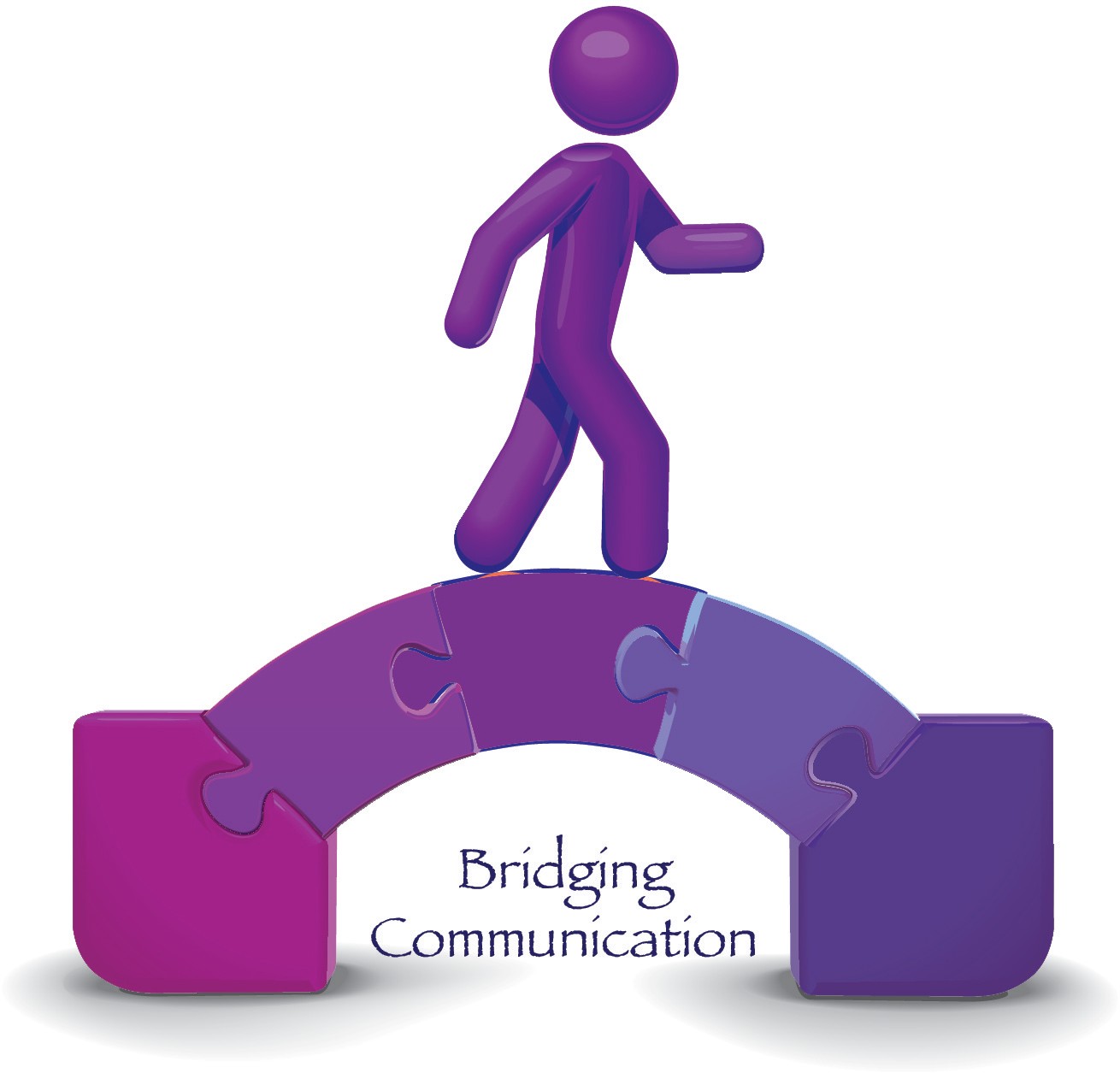 Team Member ResponsibilitiesTeacherAACSpecialist/SLPPara/ AssistantOTPTFamilyInclusionOtherOtherMaintaining the AAC SystemMaintaining the AAC SystemMaintaining the AAC SystemMaintaining the AAC SystemMaintaining the AAC SystemMaintaining the AAC SystemMaintaining the AAC SystemMaintaining the AAC SystemMaintaining the AAC SystemMaintaining the AAC SystemCharge the deviceTroubleshoot problemsContact technical support when neededBack-up device regularlySend device in for repair when necessaryProvide a back up system if device not availableProgramming the AAC DeviceProgramming the AAC DeviceProgramming the AAC DeviceProgramming the AAC DeviceProgramming the AAC DeviceProgramming the AAC DeviceProgramming the AAC DeviceProgramming the AAC DeviceProgramming the AAC DeviceProgramming the AAC DeviceProgram the device and design organizationIdentify new messages to be addedAlert team members to new vocabularyCreate visual supportsTeaching the AAC System in the ProgramTeaching the AAC System in the ProgramTeaching the AAC System in the ProgramTeaching the AAC System in the ProgramTeaching the AAC System in the ProgramTeaching the AAC System in the ProgramTeaching the AAC System in the ProgramTeaching the AAC System in the ProgramTeaching the AAC System in the ProgramTeaching the AAC System in the ProgramFacilitate device use during activitiesTeach peers how to interact with AAC userTeach team members how to use the deviceIdentify opportunities for system useCreate participation plansCollect data on progressCurriculum/Program ContentCurriculum/Program ContentCurriculum/Program ContentCurriculum/Program ContentCurriculum/Program ContentCurriculum/Program ContentCurriculum/Program ContentCurriculum/Program ContentCurriculum/Program ContentCurriculum/Program ContentObtain curricular content from the teacherObtain program content from adult programMake modifications to the curriculum or programCreate supplementary materials